Wood River Baptist ChurchPastor Jon Juneau(401) 539-2642
(401) 206-9378www.woodriverbc.org
pastor@woodriverbc.org
Facebook:  WoodRiverBC246 Kingstown Road
PO Box 213
Wyoming, RI 02898Where Jesus Christ is honoured!“Looking unto Jesus…”
Hebrews 12:1, 2Wood River Baptist Church
Daily Devotional Booklet & 
Sunday School Guide
1 Corinthians 8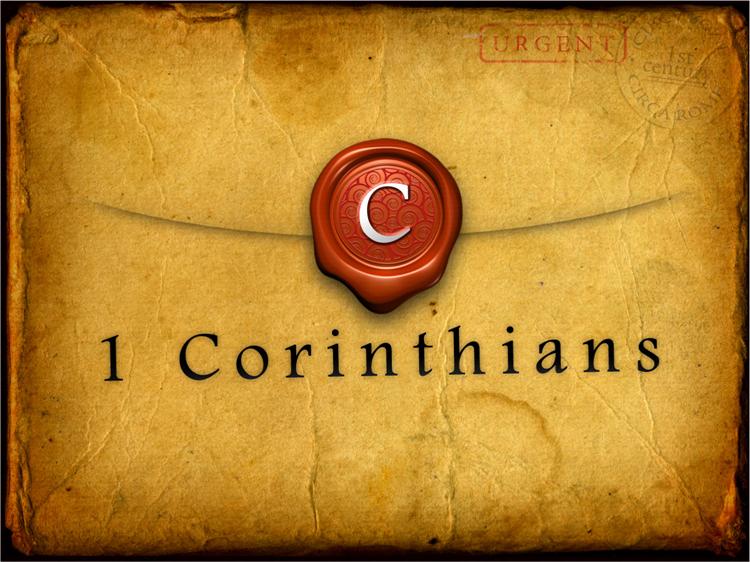 Learning the Word 
                              that we may 
                                             Know the Lord!___________________________________
NameThe Wood   River Baptist Church CovenantThis ancient church covenant has help provide guiding Biblical principles to Baptist Christians for nearly three hundred years.  It has been an official document for our church nearly since its founding.      Having as we trust, been brought by Divine Grace seriously and forever to give up ourselves in faith and love and holy obedience to God the Father, Son and Holy Ghost, and having been baptized upon profession of our faith, we do now solemnly and joyfully covenant with each other to walk together in church relationship with brotherly love to the Honor and Glory of God.          And we do in His strength engage that we will exercise a Christian care and watchfulness over each other, and faithfully admonish and entreat one another, and require; that we will not forsake the assembling of ourselves together or neglect the great duty of prayer for ourselves and others: that we will endeavor to bring up such as may at anytime be under our care, in the nurture and admonition of the Lord, and by a pure and lovely example to win our kindred and acquaintances to the Savior, to holiness and to eternal life; that we will participate in each other’s joys and endeavor with tenderness and sympathy to bear each other’s burdens and sorrows; that we will seek divine aid to enable us to live carefully and watchfully in the world, deny ungodliness and worldly lusts, and remembering that as we have been voluntarily been buried by Baptism and raised up from the emblematic grave, so there is on us a special obligation henceforth to lead a new and holy life; that we will strive together for the support of a faithful evangelical ministry among us; and that through life amidst evil and good report, we will seek to live to the glory of Him who hath called us out of darkness and into His marvelous light.Journal & NotesJournal & NotesTHE GREATNESS OF GOD’S LOVE FOR US
ROMANS 8:31-3931 WHAT SHALL WE THEN SAY TO THESE THINGS? IF GOD BE FOR US, WHO CAN BE AGAINST US? 32 HE THAT SPARED NOT HIS OWN SON, BUT DELIVERED HIM UP FOR US ALL, HOW SHALL HE NOT WITH HIM ALSO FREELY GIVE US ALL THINGS? 33 WHO SHALL LAY ANY THING TO THE CHARGE OF GOD'S ELECT? IT IS GOD THAT JUSTIFIETH. 34 WHO IS HE THAT CONDEMNETH? IT IS CHRIST THAT DIED, YEA RATHER, THAT IS RISEN AGAIN, WHO IS EVEN AT THE RIGHT HAND OF GOD, WHO ALSO MAKETH INTERCESSION FOR US. 35 WHO SHALL SEPARATE US FROM THE LOVE OF CHRIST? SHALL TRIBULATION, OR DISTRESS, OR PERSECUTION, OR FAMINE, OR NAKEDNESS, OR PERIL, OR SWORD? 36 AS IT IS WRITTEN, FOR THY SAKE WE ARE KILLED ALL THE DAY LONG; WE ARE ACCOUNTED AS SHEEP FOR THE SLAUGHTER. 37 NAY, IN ALL THESE THINGS WE ARE MORE THAN CONQUERORS THROUGH HIM THAT LOVED US. 38 FOR I AM PERSUADED, THAT NEITHER DEATH, NOR LIFE, NOR ANGELS, NOR PRINCIPALITIES, NOR POWERS, NOR THINGS PRESENT, NOR THINGS TO COME, 39 NOR HEIGHT, NOR DEPTH, NOR ANY OTHER CREATURE, SHALL BE ABLE TO SEPARATE US FROM THE LOVE OF GOD, WHICH IS IN CHRIST JESUS OUR LORD.Personal Prayer ListFor My LifeFor My FamilyFor My Unsaved Loved OnesFor My Community, Country, & WorldJournal & NotesFOLLOW IN OUR FATHER'S FOOTSTEPSBe ye therefore followers of God, as dear children; And walk in love, as Christ also hath loved us, and hath given himself for us an offering and a sacrifice to God for a sweetsmelling  savour. Ephesians 5:1, 2The Lord has made it possible for all who have received Him to follow in HIs footsteps.  This shows God's truly remarkable grace.  As some are overwhelmed at the prospect of following in the footsteps of a father who has accomplished much we should be overwhelmed by the prospect of following in the footsteps of our Heavenly Father who created all things and is holy beyond compare.  Yet He has made it possible and wants us to do so!Notice the word followers in Ephesians 5:1 and the word walk in Ephesians 5:2. When we follow we go forward step by step with another person.  In order to walk we must take steps.  The Lord is telling us to follow in His footsteps. We know that this figure of speech is speaking of living our lives as one who has gone before has.  How do we live our lives as God does?  Notice: One, we are his children.  Truly the relationship that is most appropriate for following in another's footsteps is Father and Child.  The Bible tells us in John 1:12 that, "But as many received Him, to them gave he power to become the sons of God, even to them that believe on His name."  If you have received Jesus Christ as your Saviour, you are His child.  Two, we are His dear children.  In other places this word is translated, wellbeloved.  We are not despised children, illegitimate children, abandoned children, or beaten children. We are God's children, wellbeloved!  God's love for us is more than we can comprehend.  We often say to our children, "I love you more than you know."  This may be true but this is most certainly true of God's love for us.  Notice in Ephesians 5:2, Christ loved us an offered himself for us that we may be a sweetsmelling savour to Him.With this as our foundation God says, "Walk in love."  In order to follow in His footsteps, we must love others as He loves us.  When we are mean-spirited or self-serving with our wives we are not following in our God's footsteps.  When we treat our children as servants rather than raising them in the nurture and admonition of the Lord, we are not following in our God's footsteps.  When we look down upon and are unfriendly to  a fellow church member because they have been caught in sin we are not following in our God's footsteps.  The list of our steps and missteps as God's children in this world are infinite.  The truth that God would have us follow in His steps is overwhelming.  Certainly God will have to be merciful to us.  He has given numerous promises that He is merciful! (I John 1:9, Lamentations 3:22, 23, Luke 7:39-50, etc.)  By God's grace we can walk with Him today!   

God bless you, Pastor Jon  Prayer For My ChurchOur Worship TogetherOur UnityOur Music & Singing MinistriesOur Evangelism MinistriesOur Discipleship MinistriesOur Nursing Home MinistriesOur Prison MinistryOur Social & Fellowship OpportunitiesOur Bible StudiesOur MissionariesOur Children’s MinistriesOur Youth MinistriesOur Young Adult MinistriesOur Adult MinistriesOur Keenagers MinistryOur Prayer TimesOur PastorOur LeadersFebruary April 21-27
 I Corinthians 81. Now as touching things offered unto idols, we know that we all have knowledge. Knowledge puffeth up, but charity edifieth.2. And if any man think that he knoweth any thing, he knoweth nothing yet as he ought to know. 3. But if any man love God, the same is known of him.4. As concerning therefore the eating of those things that are offered in sacrifice unto idols, we know that an idol is nothing in the world, and that there is none other God but one. 5. For though there be that are called gods, whether in heaven or in earth, (as there be gods many, and lords many,) 6. But to us there is but one God, the Father, of whom are all things, and we in him; and one Lord Jesus Christ, by whom are all things, and we by him.7. Howbeit there is not in every man that knowledge: for some with conscience of the idol unto this hour eat it as a thing offered unto an idol; and their conscience being weak is defiled. 8. But meat commendeth us not to God: for neither, if we eat, are we the better; neither, if we eat not, are we the worse. 9. But take heed lest by any means this liberty of yours become a stumblingblock to them that are weak.10. For if any man see thee which hast knowledge sit at meat in the idol's temple, shall not the conscience of him which is weak be emboldened to eat those things which are offered to idols; 11. And through thy knowledge shall the weak brother perish, for whom Christ died? 12. But when ye sin so against the brethren, and wound their weak conscience, ye sin against Christ. 13. Wherefore, if meat make my brother to offend, I will eat no flesh while the world standeth, lest I make my brother to offend.Make A Habit Of Having No Habits – Oswald Chambers

For if these things are yours and abound, they make you to be not idle nor unfruitful. — 2 Peter 1:8

When we begin to form a habit we are conscious of it. There are times when we are conscious of becoming virtuous and patient and godly, but it is only a stage; if we stop there we shall get the strut of the spiritual prig. The right thing to do with habits is to lose them in the life of the Lord, until every habit is so practised that there is no conscious habit at all. Our spiritual life continually resolves into introspection because there are some qualities we have not added as yet. Ultimately the relationship is to be a completely simple one.Your god may be your little Christian habit, the habit of prayer at stated times, or the habit of Bible reading. Watch how your Father will upset those times if you begin to worship your habit instead of what the habit symbolizes — “I can’t do that just now, I am praying; it is my hour with God.” No, it is your hour with your habit. There is a quality that is lacking in you. Recognize the defect and then look for the opportunity of exercising yourself along the line of the quality to be added.Love means that there is no habit visible, you have come to the place where the habit is lost, and by practice you do the thing unconsciously. If you are consciously holy, there are certain things you imagine you cannot do, certain relationships in which you are far from simple; that means there is something to be added. The only supernatural life is the life the Lord Jesus lived, and He was at home with God anywhere. Is there anywhere where you are not at home with God? Let God press through in that particular circumstance until you gain Him, and life becomes the simple life of a child.Love Worth Finding – Adrian Rogers
Were You Married by the Secretary of War?              MAY 12For this cause shall a man leave his father and mother, and shall be joined unto his wife, and they two shall be one flesh. This is a great mystery: but I speak concerning Christ and the church.. Ephesians 5:31-32 Now, wait a minute. Is Paul talking about a man and his wife or about Jesus and the church? Paul is talking about both. You see, marriage, when it is right, is one of the sweetest, most sublime things we know here on earth. Of course, when it is wrong, it’s very wrong. I know some people who, rather than being married by a Justice of the Peace, were married by the Secretary of War. But I'm not talking about that kind of marriage. I'm talking about marriage as God intended it to be. Then, the physical relationship, the psychological, and the spiritual relationship between a husband and a wife are but an illustration of the greater spiritual relationship of Christ and the church. Seek the Lord today on how you can be a better picture of Christ and the Church in your marriage.“Study The Word Daily”
Day 11. Summarize I Corinthians 8:1
________________________________________________________________________________________________________________2. a. What does the subject turn to now? b.  Should Christians make offerings to idols? c. Does everyone have some knowledge? d. What can knowledge do according to this verse?  e. What does charity do? 
a. _________________________________________________
b. _________________________________________________
c. _________________________________________________
d. _________________________________________________
e. _________________________________________________3. What does God say about sacrifice to idols?
Acts 15:19-20/Acts 21:25 ________________________________________________________________________________________________________________
1 Corinthians 13:1-3
________________________________________________________________________________________________________________Isaiah 5:21
________________________________________________________________________________________________________________4.  It is important that we live not just upon our knowledge which may be right but also upon love.  Though it is true there are many things God warns and commands against we should be careful how we communicate this to others. True or False5. Prayerfully consider how you may apply this principle to your life.
________________________________________________________“Study The Word Daily”
Day 21. Summarize I Corinthians 8:2-3
________________________________________________________________________________________________________________2. a. Is there anything that you fully know? b.  Is there anything that any man fully knows? c. Who alone fully knows anything and everything? d. Should this understanding of ourselves cause us to be careful about the practices of others?  e. What should concern be? 
a. _________________________________________________
b. _________________________________________________
c. _________________________________________________
d. _________________________________________________
e. _________________________________________________3. What does God say about knowledge?
Proverbs 26:12 ________________________________________________________________________________________________________________
1 Timothy 1:5-7
________________________________________________________________________________________________________________Galatians 6:3
________________________________________________________________________________________________________________4.  Though God’s Word is absolutely true we need to be careful with His word when we are communicating it to others because we ourselves are not God and we could be faulty in our understanding. True or False
5. Prayerfully consider how you may apply this principle to your life.
________________________________________________________The Indwelling Holy Spirit – Henry M. Morris “But ye are not in the flesh, but in the Spirit, if so be that the Spirit of God dwell in you. Now if any man have not the Spirit of Christ, he is none of his.” (Romans 8:9)

Note that in this one verse the Holy Spirit is called both “the Spirit of God” and “the Spirit of Christ.” Thus, the two terms are synonymous, which means that Christ is God, and so is the Holy Spirit.

Note also that we “have received the Spirit of adoption, whereby we cry, Abba, Father” (Romans 8:15). In fact, our text assures each of us that we are actually living “in the Spirit,” because He has come to “dwell in you.” All of this has come about “not by works of righteousness which we have done, but according to his mercy,...by the washing of regeneration, and renewing of the Holy Ghost” (Titus 3:5). This glorious new birth, with sins forgiven and eternal life, is accomplished by the Holy Spirit in response to our faith in Christ as Savior and Lord.

But also note that “if any man have not the Spirit of Christ, he is none of his.” It is absolutely vital that we have the Holy Spirit, “for as many as are led by the Spirit of God, they are the sons of God” (Romans 8:14). The question is, just how do we know that we have the Holy Spirit?

The answer is because His Word says so! “He that heareth my word, and believeth on him that sent me,” said Jesus, “hath everlasting life” (John 5:24). Furthermore, we have the testimony of internal peace and assurance. “The Spirit [Himself] beareth witness with our spirit, that we are the children of God” (Romans 8:16).

Finally, the indwelling Spirit will increasingly be growing His eternal fruit in our lives—the ninefold fruit of “love, joy, peace, longsuffering, gentleness, goodness, faith, meekness, temperance” (Galatians 5:22-23), and this will testify to others also that we do indeed have the Holy Spirit.Faith’s Checkbook – C.H. SpurgeonServants HonoredWhoso keepeth the fig tree shall eat the fruit thereof; so he that waiteth on his master shall be honored. (Proverbs 27:18) He who tends the fig tree has figs for his pains, and he who waits on a good master has honor as his reward. Truly the Lord Jesus is the very best of masters, and it is an honor to be allowed to do the least act for His sake. To serve some lords is to watch over a crab tree and eat the crabs as one's wages; but to serve the Lord Jesus is to keep a fig tree of the sweetest figs. His service is in itself delight, continuance in it is promotion, success in it is blessedness below, and the reward for it is glory above.Our greatest honors will be gathered in that season when the figs will be ripe, even in the next world. Angels who are now our servitors will bear us home when our day's work is done. Heaven, where Jesus is, will be our honorable mansion, eternal bliss our honorable portion, and the Lord Himself our honorable companion. Who can imagine the full meaning of this promise: "He that waiteth on his master shall be honored"?Lord, help me to wait upon my Master. Let me leave all idea of honor to the hour when Thou Thyself shalt honor me. May the Holy Spirit make me a lowly, patient worker and waiter!“Study The Word Daily”
Day 31. Summarize I Corinthians 8:4-6
________________________________________________________________________________________________________________2. a. What is an idol according to this verse? b.  How many gods are there? c. What do we know to be true about God? d. Are there many gods according to others around the world?  e. According to this verse is Paul saying that Jesus is another god or one God with the Father? 
a. _________________________________________________
b. _________________________________________________
c. _________________________________________________
d. _________________________________________________
e. _________________________________________________3. What does God say about idols in the following verses?
1 Corinthians 10:19-20 ________________________________________________________________________________________________________________
Psalm 115:4-8
________________________________________________________________________________________________________________Mark 12:29
________________________________________________________________________________________________________________4.  Though idols are nothing there are devils that the idols are made for and they steal people’s hearts from knowing, loving, and worshiping the one true God.  True or False5. Prayerfully consider how you may apply this principle to your life.
________________________________________________________“Study The Word Daily”
Day 41. Summarize I Corinthians 8:7-9
________________________________________________________________________________________________________________2. a. Does everyone know that idols are nothing? b. If we eat meat sacrificed to idols and thinking it is a god what do we do to our conscience? c. Is that good? d. Are we at liberty to eat meat sacrificed to idols?  e. If we do what should we make sure of? 
a. _________________________________________________
b. _________________________________________________
c. _________________________________________________
d. _________________________________________________
e. _________________________________________________3. What does God say about and eating meat from idols and liberty
Romans 14:20-21 ________________________________________________________________________________________________________________
Galatians 5:13
________________________________________________________________________________________________________________1 Peter 2:16
________________________________________________________________________________________________________________4.  As Christians we could eat meat sacrificed to idols with knowledge that the idol is nothing but we should never do anything that would cause our brother to stumble in their faithfulness to God. True or False5. Prayerfully consider how you may apply this principle to your life.
________________________________________________________“Study The Word Daily”
Day 51. Summarize I Corinthians 8:10-13
________________________________________________________________________________________________________________2. a. What truth is Paul trying to get across? b.  Is it better to have a weak conscience or strong? c. What is the difference between a weak and strong conscience? d. If we wound a person’s weak conscience what do we do?  e. What should we be willing to do in order to not offend our brother? 
a. _________________________________________________
b. _________________________________________________
c. _________________________________________________
d. _________________________________________________
e. _________________________________________________3. What does God say about offending?
Romans 15:1-3 ________________________________________________________________________________________________________________
Exodus 32:21
________________________________________________________________________________________________________________Romans 14:21
________________________________________________________________________________________________________________4. We must be very careful not to sear the consciences of other Christians because it is a sin against them and against Christ. It is never good when we cause our brother to stumble through our liberty.  True or False5. Prayerfully consider how you may apply this principle to your life.
________________________________________________________